ЕВРОПЕЙСКИ СЪЮЗ / EUROPEAN UNION                                                             Вх. № 000099 - ………-…………….20……..г.                  ЕВРОПЕЙСКИ СЪЮЗ/ EUROPEAN UNION                                                                                                                 Инструкции и обяснения1. 	Посочват се пълното име (на латиница по лична карта) и адресът на износителя (реекспортиращия), а не на представителя/посредника. В случай на сертификат за лична собственост или на сертификат за музикален инструмент се посочват пълното име и адресът на законния собственик. В случай на сертификат за музикален инструмент, ако заявителят е различен от законния собственик, се посочват пълното име и адрес както на собственика, така и на заявителя, и на съответния орган, издаващ документа, се предоставя копие от договор за заем между собственика и заявителя. БУЛСТАТ/ЕИК.2. 	Не е приложимо.3. 	Посочват се пълното име и адресът на вносителя, а не на представителя/посредника. В случай на сертификат за лична собственост или на сертификат за музикален инструмент да се остави непопълнено.5. 	В случай на сертификат за лична собственост или на сертификат за музикален инструмент да се остави непопълнено.6. 	Да се попълни във формуляра на заявлението само в случай на живи екземпляри от видове, описани в приложение А, различни от отгледани в плен и изкуствено размножени.8. 	Описанието трябва да е възможно най-прецизно и да включва трибуквен код съгласно приложение VII към Регламент (ЕО) № 865/2006 за установяване на подробни правила за прилагане на Регламент (ЕО) № 338/97 относно защитата на видовете от дивата фауна и флора чрез регулиране на търговията с тях. В случай на сертификат за музикален инструмент, описанието на инструмента следва да дава на възможност на компетентния орган да се увери, че сертификатът отговаря на екземпляра, който се внася или изнася, и описанието следва да включва елементи като име на производителя, сериен номер или други средства за идентификация като фотографии.9/10. Да се използват мерните единици за количество и/или нето тегло съгласно описаните в приложение VII към Регламент (ЕО) № 865/2006.11. 	Да се впише приложението (I, II или III) към Конвенцията, в което е описан видът към датата на подаване на заявление за разрешителното/сертификата.12. 	Да се впише приложението (А, B или C) към Регламент (ЕО) № 338/97, в което е описан видът към датата на подаване на формуляра на заявлението.13. 	Да се използва един от следните кодове за произход:W  Екземпляри от природата;R Екземпляри от животни, отгледани в контролирана среда, взети като яйца или малки от природата, когато вероятността да оцелеят до достигане на зряла възраст е била много ниска;D  Животни от приложение А, отгледани в плен за търговски цели в стопанства, вписани в регистъра на секретариата на CITES в съответствие с Резолюция Conf. 12.10 (Rev. CoP15), и растения от приложение А, изкуствено размножени за търговски цели съгласно глава XIII от Регламент (ЕО) № 865/2006, както и части и продукти от тях;A  	Растения от приложение А, изкуствено размножени за нетърговски цели, и растения от приложения B и C, изкуствено размножени съгласно глава XIII от Регламент (ЕО) № 865/2006, както и части и продукти от тях;C 	Животни, отгледани в плен съгласно глава XIII от Регламент (ЕО) № 865/2006, както и части и продукти от тях;F  	Животни, родени в плен, но за които не са изпълнени критериите на глава ХIII от Регламент (ЕО) № 865/2006, както и части и продукти от тях;I 	Конфискувани екземпляри или екземпляри под запор (¹);O 	Преди влизане в сила на Конвенцията (¹);U 	Неизвестен произход (трябва да бъде оправдано).Х	Екземпляри, уловени в морска среда, която не е под юрисдикцията на никоя държава14.	Да се използва един от следните кодове, за да се покаже целта на вноса/износа/реекспорта на екземплярите:B 	Отглеждане в плен или изкуствено размножаване;E 	Образователна;G 	За ботанически градини;H 	Ловни трофеи;L 	Прилагане на законодателство/съдебна/юридическа;M 	Медицинска (включително биомедицински изследвания);N 	Въвеждане или повторно въвеждане в природата;P 	Лична;Q 	Пътуващи изложби (колекция от образци, цирк, менажерия, изложба на растения, оркестър или музейна експозиция, изложена на показ с търговска цел);S 	Научна;T 	Търговска;Z 	За зоологически градини.15-17. Държавата на произход е тази, в която екземплярите са взети от природата, родени и отгледани в плен или изкуствено размножени. Когато това е трета държава, в клетки 16 и 17 трябва да се попълни информация за съответното разрешително. Когато екземплярите произхождат от една държава членка на Съюза, но се изнасят от друга, в клетка 15 трябва да се впише само държавата на произход.18-20. При наличие на сертификат за реекспорт държавата на последен реекспорт е третата държава, извършила реекспорта, от която екземплярите са внесени в Съюза, преди да бъдат реекспортирани отново. При наличие на разрешително за внос държавата на последен реекспорт е третата държава, от която екземплярите ще бъдат внесени. Клетки 19 и 20 трябва да съдържат данни относно съответния сертификат за реекспорт.21.  Научното наименование трябва да е съгласно стандартната номенклатура, описана в приложение VIII към Регламент (ЕО) № 865/2006.23.    Да се предоставят възможно най-много подробности и да се оправдае всяка липса на изискваната по-горе информация.(¹) Да се използва само заедно с друг код за произход. Instructions and explanations1.	Full name and address of the actual (re-)exporter, not of an agent. VAT No. In the case of a personal ownership certificate or of a musical instrument certificate, the full name and address of the legal owner. In the case of a musical instrument certificate, if the applicant is different from the legal owner, the full name and address of both the owner and of the applicant should be included in the form and a copy of a loan agreement between owner and applicant should be provided to the relevant permit issuing authority.2. 	Not applicable.3. 	Full name and address of the actual importer, not of an agent. To be left blank in the case of a personal ownership certificate or of a musical instrument certificate.5. 	To be left blank in the case of a personal ownership certificate or of a musical instrument certificate.6. 	To be completed only on the application form in the case of live specimens of Annex A species other than captive bred or artificially propagated specimens.8. 	Description must be as precise as possible and include a 3-letter code in accordance with Annex VII to Regulation (EC) No 865/2006 laying down detailed rules concerning the implementation of Council Regulation (EC) No 338/97 on the protection of species of wild fauna and flora by regulating trade therein. In the case of a musical instrument certificate, the description of the instrument should allow the competent authority to verify that the certificate corresponds to the specimen being imported or exported, and the description should include elements such as the manufacturer's name, the serial number or other means of identification such as photographs.9/10. Use the units of quantity and/or net mass in accordance with those contained in Annex VII to Regulation (EC) No 865/2006.11. 	Enter the number of the CITES Appendix (I, II or III) in which the species is listed at the date of application for the permit/certificate.12. 	Enter the letter of the Annex to Regulation (EC) No 338/97 (A, B or C) in which the species is listed at the date of application.13. 	Use one of the following codes to indicate the source:W 	Specimens taken from the wildR 	Specimens of animals reared in a controlled environment, taken as eggs or juveniles from the wild, where they would otherwise have had a very low probability of surviving to adulthoodD 	Annex A animals bred in captivity for commercial purposes in operations included in the Register of the CITES Secretariat, in accordance with Resolution Conf. 12.10 (Rev. CoP15), and Annex A plants artificially propagated for commercial purposes in accordance with Chapter XIII of Regulation (EC) No 865/2006, as well as parts and derivatives thereofA	 Annex A plants artificially propagated for non-commercial purposes and Annexes B and C plants artificially propagated in accordance with Chapter XIII of Regulation (EC) No 865/2006, as well as parts and derivatives thereofC 	Animals bred in captivity in accordance with Chapter XIII of Regulation (EC) No 865/2006, as well as parts and derivatives thereofF 	Animals born in captivity, but for which the criteria of Chapter XIII of Regulation (EC) No 865/2006 are not met, as well as parts and derivatives thereofI 	Confiscated or seized specimens (¹)O 	Pre-convention (¹)U 	Source unknown (must be justified)X	Specimens taken in the marine environment not under the jurisdiction of any State14. 	Use one of the following codes to indicate the purpose for which the specimens are to be (re-)exported/ imported:B 	Breeding in captivity or artificial propagationE 	EducationalG	 Botanical gardensENH 	Hunting trophiesL 	Law enforcement/judicial/forensicM 	Medical (including bio-medical research)N 	Reintroduction or introduction into the wildP 	PersonalQ 	Travelling exhibitions (sample collection, circus, menagerie, plant exhibition, orchestra or museums exhibition that is used for commercial display for the public)S 	ScientificT 	CommercialZ	 Zoos15 to 17. The country of origin is the country where the specimens were taken form the wild, born and bred in captivity or artificially propagated. Where this is a third country, boxes 16 and 17 must contain details of the relevant permit. Where specimens originating in a Member State of the Union are exported from another, only the name of the Member State of origin must be mentioned in box 15.18 to 20. The country of last re-export is, in the case of a re-export certificate, the re-exporting third country from which the specimens were imported before being re-exported from the Union. In the case of an import permit, it is the re-exporting third country from which the specimens are to be imported. Boxes 19 and 20 must contain details of the relevant re-export certificate.21. 	The scientific name must be in accordance with the standard references for nomenclature referred to in Annex VIII to Regulation (EC) No 865/2006.23. 	Provide as many details as possible and justify any omissions to the information required above.(¹) To be used only in conjunction with another source code51. Износител/ реекспортиращ/ Exporter/ re-exporterРАЗРЕШИТЕЛНО/ СЕРТИФИКАТ                PERMIT/ CERTIFICATE        РАЗРЕШИТЕЛНО/ СЕРТИФИКАТ                PERMIT/ CERTIFICATE        РАЗРЕШИТЕЛНО/ СЕРТИФИКАТ                PERMIT/ CERTIFICATE        РАЗРЕШИТЕЛНО/ СЕРТИФИКАТ                PERMIT/ CERTIFICATE        РАЗРЕШИТЕЛНО/ СЕРТИФИКАТ                PERMIT/ CERTIFICATE        РАЗРЕШИТЕЛНО/ СЕРТИФИКАТ                PERMIT/ CERTIFICATE        ЗАЯВЛЕНИЕ / APPLICATION 1. Износител/ реекспортиращ/ Exporter/ re-exporterРАЗРЕШИТЕЛНО/ СЕРТИФИКАТ                PERMIT/ CERTIFICATE        РАЗРЕШИТЕЛНО/ СЕРТИФИКАТ                PERMIT/ CERTIFICATE        РАЗРЕШИТЕЛНО/ СЕРТИФИКАТ                PERMIT/ CERTIFICATE        РАЗРЕШИТЕЛНО/ СЕРТИФИКАТ                PERMIT/ CERTIFICATE        РАЗРЕШИТЕЛНО/ СЕРТИФИКАТ                PERMIT/ CERTIFICATE        РАЗРЕШИТЕЛНО/ СЕРТИФИКАТ                PERMIT/ CERTIFICATE        ЗАЯВЛЕНИЕ / APPLICATION БУЛСТАТ/ЕИК/VAT No:      РАЗРЕШИТЕЛНО/ СЕРТИФИКАТ                PERMIT/ CERTIFICATE        РАЗРЕШИТЕЛНО/ СЕРТИФИКАТ                PERMIT/ CERTIFICATE        РАЗРЕШИТЕЛНО/ СЕРТИФИКАТ                PERMIT/ CERTIFICATE        РАЗРЕШИТЕЛНО/ СЕРТИФИКАТ                PERMIT/ CERTIFICATE        РАЗРЕШИТЕЛНО/ СЕРТИФИКАТ                PERMIT/ CERTIFICATE        РАЗРЕШИТЕЛНО/ СЕРТИФИКАТ                PERMIT/ CERTIFICATE        ЗАЯВЛЕНИЕ / APPLICATION 3. Вносител/ Importer 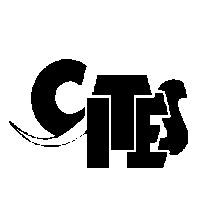 Конвенция по международна търговия със застрашени видове от дивата фауна и флора Convention on International Trade in Endangered Species of Wild Fauna and FloraКонвенция по международна търговия със застрашени видове от дивата фауна и флора Convention on International Trade in Endangered Species of Wild Fauna and FloraКонвенция по международна търговия със застрашени видове от дивата фауна и флора Convention on International Trade in Endangered Species of Wild Fauna and FloraКонвенция по международна търговия със застрашени видове от дивата фауна и флора Convention on International Trade in Endangered Species of Wild Fauna and FloraЗАЯВЛЕНИЕ / APPLICATION 3. Вносител/ Importer 4. Държава на износ / реекспорт/ Country of (re-)export4. Държава на износ / реекспорт/ Country of (re-)export4. Държава на износ / реекспорт/ Country of (re-)export4. Държава на износ / реекспорт/ Country of (re-)export4. Държава на износ / реекспорт/ Country of (re-)export4. Държава на износ / реекспорт/ Country of (re-)exportЗАЯВЛЕНИЕ / APPLICATION 3. Вносител/ Importer 5. Държава вносител/ Country of import5. Държава вносител/ Country of import5. Държава вносител/ Country of import5. Държава вносител/ Country of import5. Държава вносител/ Country of import5. Държава вносител/ Country of importЗАЯВЛЕНИЕ / APPLICATION БУЛСТАТ/ЕИК/VAT No:      5. Държава вносител/ Country of import5. Държава вносител/ Country of import5. Държава вносител/ Country of import5. Държава вносител/ Country of import5. Държава вносител/ Country of import5. Държава вносител/ Country of importЗАЯВЛЕНИЕ / APPLICATION 6. Одобрено местоназначение за живи екземпляри от видове по Приложение А/ Authorised location for live specimens of Annex A species7. Издаващ управителен орган / Issuing management authorityМИНИСТЕРСТВО НА ОКОЛНАТА СРЕДА И ВОДИТЕMINISTRY OF ENVIRONMENT AND WATERбул. Мария Луиза № 22, София 1000, България/ 22, Maria Luisa blvd, Sofia 1000, Bulgaria7. Издаващ управителен орган / Issuing management authorityМИНИСТЕРСТВО НА ОКОЛНАТА СРЕДА И ВОДИТЕMINISTRY OF ENVIRONMENT AND WATERбул. Мария Луиза № 22, София 1000, България/ 22, Maria Luisa blvd, Sofia 1000, Bulgaria7. Издаващ управителен орган / Issuing management authorityМИНИСТЕРСТВО НА ОКОЛНАТА СРЕДА И ВОДИТЕMINISTRY OF ENVIRONMENT AND WATERбул. Мария Луиза № 22, София 1000, България/ 22, Maria Luisa blvd, Sofia 1000, Bulgaria7. Издаващ управителен орган / Issuing management authorityМИНИСТЕРСТВО НА ОКОЛНАТА СРЕДА И ВОДИТЕMINISTRY OF ENVIRONMENT AND WATERбул. Мария Луиза № 22, София 1000, България/ 22, Maria Luisa blvd, Sofia 1000, Bulgaria7. Издаващ управителен орган / Issuing management authorityМИНИСТЕРСТВО НА ОКОЛНАТА СРЕДА И ВОДИТЕMINISTRY OF ENVIRONMENT AND WATERбул. Мария Луиза № 22, София 1000, България/ 22, Maria Luisa blvd, Sofia 1000, Bulgaria7. Издаващ управителен орган / Issuing management authorityМИНИСТЕРСТВО НА ОКОЛНАТА СРЕДА И ВОДИТЕMINISTRY OF ENVIRONMENT AND WATERбул. Мария Луиза № 22, София 1000, България/ 22, Maria Luisa blvd, Sofia 1000, Bulgaria56. Одобрено местоназначение за живи екземпляри от видове по Приложение А/ Authorised location for live specimens of Annex A species7. Издаващ управителен орган / Issuing management authorityМИНИСТЕРСТВО НА ОКОЛНАТА СРЕДА И ВОДИТЕMINISTRY OF ENVIRONMENT AND WATERбул. Мария Луиза № 22, София 1000, България/ 22, Maria Luisa blvd, Sofia 1000, Bulgaria7. Издаващ управителен орган / Issuing management authorityМИНИСТЕРСТВО НА ОКОЛНАТА СРЕДА И ВОДИТЕMINISTRY OF ENVIRONMENT AND WATERбул. Мария Луиза № 22, София 1000, България/ 22, Maria Luisa blvd, Sofia 1000, Bulgaria7. Издаващ управителен орган / Issuing management authorityМИНИСТЕРСТВО НА ОКОЛНАТА СРЕДА И ВОДИТЕMINISTRY OF ENVIRONMENT AND WATERбул. Мария Луиза № 22, София 1000, България/ 22, Maria Luisa blvd, Sofia 1000, Bulgaria7. Издаващ управителен орган / Issuing management authorityМИНИСТЕРСТВО НА ОКОЛНАТА СРЕДА И ВОДИТЕMINISTRY OF ENVIRONMENT AND WATERбул. Мария Луиза № 22, София 1000, България/ 22, Maria Luisa blvd, Sofia 1000, Bulgaria7. Издаващ управителен орган / Issuing management authorityМИНИСТЕРСТВО НА ОКОЛНАТА СРЕДА И ВОДИТЕMINISTRY OF ENVIRONMENT AND WATERбул. Мария Луиза № 22, София 1000, България/ 22, Maria Luisa blvd, Sofia 1000, Bulgaria7. Издаващ управителен орган / Issuing management authorityМИНИСТЕРСТВО НА ОКОЛНАТА СРЕДА И ВОДИТЕMINISTRY OF ENVIRONMENT AND WATERбул. Мария Луиза № 22, София 1000, България/ 22, Maria Luisa blvd, Sofia 1000, Bulgaria8. Описание на екземплярите (вкл. маркировка, пол/ дата на раждане за живи животни)/    Description of specimens (incl.marks, sex/date of birth for live animals) 9. Нето тегло (кг) / Net mass (kg) 9. Нето тегло (кг) / Net mass (kg) 9. Нето тегло (кг) / Net mass (kg) 9. Нето тегло (кг) / Net mass (kg) 10. Количество/ Quantity10. Количество/ Quantity8. Описание на екземплярите (вкл. маркировка, пол/ дата на раждане за живи животни)/    Description of specimens (incl.marks, sex/date of birth for live animals) 11. CITES Приложение/ Appendix11. CITES Приложение/ Appendix11. CITES Приложение/ Appendix12. EО Приложение/ Annex13. Произход / Source14. Цел / Purpose8. Описание на екземплярите (вкл. маркировка, пол/ дата на раждане за живи животни)/    Description of specimens (incl.marks, sex/date of birth for live animals) 15. Държава на произход / Country of origin15. Държава на произход / Country of origin15. Държава на произход / Country of origin15. Държава на произход / Country of origin15. Държава на произход / Country of origin15. Държава на произход / Country of origin8. Описание на екземплярите (вкл. маркировка, пол/ дата на раждане за живи животни)/    Description of specimens (incl.marks, sex/date of birth for live animals) 16. Разрешително № / Permit No16. Разрешително № / Permit No16. Разрешително № / Permit No16. Разрешително № / Permit No17. Дата на издаване / Date of issue17. Дата на издаване / Date of issue8. Описание на екземплярите (вкл. маркировка, пол/ дата на раждане за живи животни)/    Description of specimens (incl.marks, sex/date of birth for live animals) 18. Държава на последен реекспорт / Country of last re-export18. Държава на последен реекспорт / Country of last re-export18. Държава на последен реекспорт / Country of last re-export18. Държава на последен реекспорт / Country of last re-export18. Държава на последен реекспорт / Country of last re-export18. Държава на последен реекспорт / Country of last re-export8. Описание на екземплярите (вкл. маркировка, пол/ дата на раждане за живи животни)/    Description of specimens (incl.marks, sex/date of birth for live animals) 19. Сертификат № / Certificate No19. Сертификат № / Certificate No19. Сертификат № / Certificate No19. Сертификат № / Certificate No20. Дата на издаване / Date of issue20. Дата на издаване / Date of issue21. Научно наименование на вида / Scientific name of species21. Научно наименование на вида / Scientific name of species21. Научно наименование на вида / Scientific name of species21. Научно наименование на вида / Scientific name of species21. Научно наименование на вида / Scientific name of species21. Научно наименование на вида / Scientific name of species21. Научно наименование на вида / Scientific name of species22. Общоприето наименование на вида / Common name of species22. Общоприето наименование на вида / Common name of species22. Общоприето наименование на вида / Common name of species22. Общоприето наименование на вида / Common name of species22. Общоприето наименование на вида / Common name of species22. Общоприето наименование на вида / Common name of species22. Общоприето наименование на вида / Common name of species 23. С настоящето заявявам да ми бъде издадено горепосоченото разрешително/сертификат.       I hereby apply for the permit/certificate indicated above.  Бележка (например причината на вноса, подробности за мястото където ще се отглеждат живите екземпляри и т.н.) Remarks (e.g. on purpose of introduction, details of accommodation for live specimens, etc.)    23. С настоящето заявявам да ми бъде издадено горепосоченото разрешително/сертификат.       I hereby apply for the permit/certificate indicated above.  Бележка (например причината на вноса, подробности за мястото където ще се отглеждат живите екземпляри и т.н.) Remarks (e.g. on purpose of introduction, details of accommodation for live specimens, etc.)    23. С настоящето заявявам да ми бъде издадено горепосоченото разрешително/сертификат.       I hereby apply for the permit/certificate indicated above.  Бележка (например причината на вноса, подробности за мястото където ще се отглеждат живите екземпляри и т.н.) Remarks (e.g. on purpose of introduction, details of accommodation for live specimens, etc.)    23. С настоящето заявявам да ми бъде издадено горепосоченото разрешително/сертификат.       I hereby apply for the permit/certificate indicated above.  Бележка (например причината на вноса, подробности за мястото където ще се отглеждат живите екземпляри и т.н.) Remarks (e.g. on purpose of introduction, details of accommodation for live specimens, etc.)    23. С настоящето заявявам да ми бъде издадено горепосоченото разрешително/сертификат.       I hereby apply for the permit/certificate indicated above.  Бележка (например причината на вноса, подробности за мястото където ще се отглеждат живите екземпляри и т.н.) Remarks (e.g. on purpose of introduction, details of accommodation for live specimens, etc.)    23. С настоящето заявявам да ми бъде издадено горепосоченото разрешително/сертификат.       I hereby apply for the permit/certificate indicated above.  Бележка (например причината на вноса, подробности за мястото където ще се отглеждат живите екземпляри и т.н.) Remarks (e.g. on purpose of introduction, details of accommodation for live specimens, etc.)    23. С настоящето заявявам да ми бъде издадено горепосоченото разрешително/сертификат.       I hereby apply for the permit/certificate indicated above.  Бележка (например причината на вноса, подробности за мястото където ще се отглеждат живите екземпляри и т.н.) Remarks (e.g. on purpose of introduction, details of accommodation for live specimens, etc.)   Прилагам цялата необходимите документация и декларирам, че представената от мен информация е вярна.  Декларирам, че за описаните екземпляри не е отказвано разрешително / сертификат.                                                                                                                                                  I attach the necessary documentary evidence and declare that all the particulars provided are to the best of my knowledge and belief correct. I declare  that an application for a permit/ certificate for the above specimens was not previously rejected.                                                                                                                                                                                                                                                                                             Подпис / Signature Прилагам цялата необходимите документация и декларирам, че представената от мен информация е вярна.  Декларирам, че за описаните екземпляри не е отказвано разрешително / сертификат.                                                                                                                                                  I attach the necessary documentary evidence and declare that all the particulars provided are to the best of my knowledge and belief correct. I declare  that an application for a permit/ certificate for the above specimens was not previously rejected.                                                                                                                                                                                                                                                                                             Подпис / Signature Прилагам цялата необходимите документация и декларирам, че представената от мен информация е вярна.  Декларирам, че за описаните екземпляри не е отказвано разрешително / сертификат.                                                                                                                                                  I attach the necessary documentary evidence and declare that all the particulars provided are to the best of my knowledge and belief correct. I declare  that an application for a permit/ certificate for the above specimens was not previously rejected.                                                                                                                                                                                                                                                                                             Подпис / Signature Прилагам цялата необходимите документация и декларирам, че представената от мен информация е вярна.  Декларирам, че за описаните екземпляри не е отказвано разрешително / сертификат.                                                                                                                                                  I attach the necessary documentary evidence and declare that all the particulars provided are to the best of my knowledge and belief correct. I declare  that an application for a permit/ certificate for the above specimens was not previously rejected.                                                                                                                                                                                                                                                                                             Подпис / Signature Прилагам цялата необходимите документация и декларирам, че представената от мен информация е вярна.  Декларирам, че за описаните екземпляри не е отказвано разрешително / сертификат.                                                                                                                                                  I attach the necessary documentary evidence and declare that all the particulars provided are to the best of my knowledge and belief correct. I declare  that an application for a permit/ certificate for the above specimens was not previously rejected.                                                                                                                                                                                                                                                                                             Подпис / Signature Моля да получа издадения документ/ I would like to receive the document by:Моля да получа издадения документ/ I would like to receive the document by:Прилагам цялата необходимите документация и декларирам, че представената от мен информация е вярна.  Декларирам, че за описаните екземпляри не е отказвано разрешително / сертификат.                                                                                                                                                  I attach the necessary documentary evidence and declare that all the particulars provided are to the best of my knowledge and belief correct. I declare  that an application for a permit/ certificate for the above specimens was not previously rejected.                                                                                                                                                                                                                                                                                             Подпис / Signature Прилагам цялата необходимите документация и декларирам, че представената от мен информация е вярна.  Декларирам, че за описаните екземпляри не е отказвано разрешително / сертификат.                                                                                                                                                  I attach the necessary documentary evidence and declare that all the particulars provided are to the best of my knowledge and belief correct. I declare  that an application for a permit/ certificate for the above specimens was not previously rejected.                                                                                                                                                                                                                                                                                             Подпис / Signature Прилагам цялата необходимите документация и декларирам, че представената от мен информация е вярна.  Декларирам, че за описаните екземпляри не е отказвано разрешително / сертификат.                                                                                                                                                  I attach the necessary documentary evidence and declare that all the particulars provided are to the best of my knowledge and belief correct. I declare  that an application for a permit/ certificate for the above specimens was not previously rejected.                                                                                                                                                                                                                                                                                             Подпис / Signature Прилагам цялата необходимите документация и декларирам, че представената от мен информация е вярна.  Декларирам, че за описаните екземпляри не е отказвано разрешително / сертификат.                                                                                                                                                  I attach the necessary documentary evidence and declare that all the particulars provided are to the best of my knowledge and belief correct. I declare  that an application for a permit/ certificate for the above specimens was not previously rejected.                                                                                                                                                                                                                                                                                             Подпис / Signature Прилагам цялата необходимите документация и декларирам, че представената от мен информация е вярна.  Декларирам, че за описаните екземпляри не е отказвано разрешително / сертификат.                                                                                                                                                  I attach the necessary documentary evidence and declare that all the particulars provided are to the best of my knowledge and belief correct. I declare  that an application for a permit/ certificate for the above specimens was not previously rejected.                                                                                                                                                                                                                                                                                             Подпис / Signature  Живи животни ще бъдат транспортирани съгласно Насоките за транспортиране                                 и подготовка за товарене на живи диви животни на CITES, или в случай на въздушен транспорт, съгласно Регламента за живи животни на Международната асоциация за въздушен транспорт (IATA) /Live animals will be  transported in compliance with the CITES Guidelines for the Transport and Preparation for Shipment of Live Wild Animals or, in case of air transport, the Live Animals Regulations published by the International Air Transport Association (IATA)                               Живи животни ще бъдат транспортирани съгласно Насоките за транспортиране                                 и подготовка за товарене на живи диви животни на CITES, или в случай на въздушен транспорт, съгласно Регламента за живи животни на Международната асоциация за въздушен транспорт (IATA) /Live animals will be  transported in compliance with the CITES Guidelines for the Transport and Preparation for Shipment of Live Wild Animals or, in case of air transport, the Live Animals Regulations published by the International Air Transport Association (IATA)                              Име на заявителя/ Name of applicant  ,  Място и дата/ Place and date   Име на заявителя/ Name of applicant  ,  Място и дата/ Place and date   Име на заявителя/ Name of applicant  ,  Място и дата/ Place and date   Име на заявителя/ Name of applicant  ,  Място и дата/ Place and date   Име на заявителя/ Name of applicant  ,  Място и дата/ Place and date   5Конвенция по международна търговия със застрашени видове от дивата фауна и флораConvention on International Trade in Endangered Species of Wild Fauna and FloraКонвенция по международна търговия със застрашени видове от дивата фауна и флораConvention on International Trade in Endangered Species of Wild Fauna and FloraКонвенция по международна търговия със застрашени видове от дивата фауна и флораConvention on International Trade in Endangered Species of Wild Fauna and FloraКонвенция по международна търговия със застрашени видове от дивата фауна и флораConvention on International Trade in Endangered Species of Wild Fauna and FloraКонвенция по международна търговия със застрашени видове от дивата фауна и флораConvention on International Trade in Endangered Species of Wild Fauna and Flora ПРИЛОЖЕНИЕ КЪМ ЗАЯВЛЕНИЕ / ANNEX TO THE APPLICATION  ПРИЛОЖЕНИЕ КЪМ ЗАЯВЛЕНИЕ / ANNEX TO THE APPLICATION  A8. Описание на екземплярите (вкл. маркировка, пол/ дата на раждане за живи животни)/    Description of specimens (incl.marks, sex/date of birth for live animals) 8. Описание на екземплярите (вкл. маркировка, пол/ дата на раждане за живи животни)/    Description of specimens (incl.marks, sex/date of birth for live animals) 9. Нето тегло (кг)/ Net mass(kg) 9. Нето тегло (кг)/ Net mass(kg) 10. Количество/ Quantity10. Количество/ Quantity ПРИЛОЖЕНИЕ КЪМ ЗАЯВЛЕНИЕ / ANNEX TO THE APPLICATION  A8. Описание на екземплярите (вкл. маркировка, пол/ дата на раждане за живи животни)/    Description of specimens (incl.marks, sex/date of birth for live animals) 8. Описание на екземплярите (вкл. маркировка, пол/ дата на раждане за живи животни)/    Description of specimens (incl.marks, sex/date of birth for live animals) 11. CITES Приложение/ Appendix12. EС Приложение/ Annex13. Произход/ Source14. Цел/ Purpose ПРИЛОЖЕНИЕ КЪМ ЗАЯВЛЕНИЕ / ANNEX TO THE APPLICATION  A8. Описание на екземплярите (вкл. маркировка, пол/ дата на раждане за живи животни)/    Description of specimens (incl.marks, sex/date of birth for live animals) 8. Описание на екземплярите (вкл. маркировка, пол/ дата на раждане за живи животни)/    Description of specimens (incl.marks, sex/date of birth for live animals) 15. Държава на произход/ Country of origin15. Държава на произход/ Country of origin15. Държава на произход/ Country of origin15. Държава на произход/ Country of origin ПРИЛОЖЕНИЕ КЪМ ЗАЯВЛЕНИЕ / ANNEX TO THE APPLICATION  A8. Описание на екземплярите (вкл. маркировка, пол/ дата на раждане за живи животни)/    Description of specimens (incl.marks, sex/date of birth for live animals) 8. Описание на екземплярите (вкл. маркировка, пол/ дата на раждане за живи животни)/    Description of specimens (incl.marks, sex/date of birth for live animals) 16. Разрешително №/ Permit No.16. Разрешително №/ Permit No.17. Дата на издаване/ Date of issue17. Дата на издаване/ Date of issue ПРИЛОЖЕНИЕ КЪМ ЗАЯВЛЕНИЕ / ANNEX TO THE APPLICATION  A8. Описание на екземплярите (вкл. маркировка, пол/ дата на раждане за живи животни)/    Description of specimens (incl.marks, sex/date of birth for live animals) 8. Описание на екземплярите (вкл. маркировка, пол/ дата на раждане за живи животни)/    Description of specimens (incl.marks, sex/date of birth for live animals) 18. Държава на последен реекспорт/ Country of last re-export18. Държава на последен реекспорт/ Country of last re-export18. Държава на последен реекспорт/ Country of last re-export18. Държава на последен реекспорт/ Country of last re-export ПРИЛОЖЕНИЕ КЪМ ЗАЯВЛЕНИЕ / ANNEX TO THE APPLICATION  A8. Описание на екземплярите (вкл. маркировка, пол/ дата на раждане за живи животни)/    Description of specimens (incl.marks, sex/date of birth for live animals) 8. Описание на екземплярите (вкл. маркировка, пол/ дата на раждане за живи животни)/    Description of specimens (incl.marks, sex/date of birth for live animals) 19. Сертификат № / Certificate No.19. Сертификат № / Certificate No.20. Дата на издаване/ Date of issue20. Дата на издаване/ Date of issue ПРИЛОЖЕНИЕ КЪМ ЗАЯВЛЕНИЕ / ANNEX TO THE APPLICATION  A21. Научно наименование на вида/ Scientific name of species21. Научно наименование на вида/ Scientific name of species21. Научно наименование на вида/ Scientific name of species21. Научно наименование на вида/ Scientific name of species21. Научно наименование на вида/ Scientific name of species21. Научно наименование на вида/ Scientific name of species5 A22. Общоприето наименование на вида/ Common name of species22. Общоприето наименование на вида/ Common name of species22. Общоприето наименование на вида/ Common name of species22. Общоприето наименование на вида/ Common name of species22. Общоприето наименование на вида/ Common name of species22. Общоприето наименование на вида/ Common name of speciesB8. Описание на екземплярите (вкл. маркировка, пол/ дата на раждане за живи животни)/    Description of specimens (incl.marks, sex/date of birth for live animals)8. Описание на екземплярите (вкл. маркировка, пол/ дата на раждане за живи животни)/    Description of specimens (incl.marks, sex/date of birth for live animals)9. Нето тегло (кг)/ Net mass(kg) 9. Нето тегло (кг)/ Net mass(kg) 10. Количество/ Quantity10. Количество/ QuantityB8. Описание на екземплярите (вкл. маркировка, пол/ дата на раждане за живи животни)/    Description of specimens (incl.marks, sex/date of birth for live animals)8. Описание на екземплярите (вкл. маркировка, пол/ дата на раждане за живи животни)/    Description of specimens (incl.marks, sex/date of birth for live animals)11. CITES Приложение/ Appendix12. EС Приложение/ Annex13. Произход/ Source14. Цел/ PurposeB8. Описание на екземплярите (вкл. маркировка, пол/ дата на раждане за живи животни)/    Description of specimens (incl.marks, sex/date of birth for live animals)8. Описание на екземплярите (вкл. маркировка, пол/ дата на раждане за живи животни)/    Description of specimens (incl.marks, sex/date of birth for live animals)15. Държава на произход/ Country of origin15. Държава на произход/ Country of origin15. Държава на произход/ Country of origin15. Държава на произход/ Country of originB8. Описание на екземплярите (вкл. маркировка, пол/ дата на раждане за живи животни)/    Description of specimens (incl.marks, sex/date of birth for live animals)8. Описание на екземплярите (вкл. маркировка, пол/ дата на раждане за живи животни)/    Description of specimens (incl.marks, sex/date of birth for live animals)16. Разрешително №/ Permit No.16. Разрешително №/ Permit No.17. Дата на издаване/ Date of issue17. Дата на издаване/ Date of issueB8. Описание на екземплярите (вкл. маркировка, пол/ дата на раждане за живи животни)/    Description of specimens (incl.marks, sex/date of birth for live animals)8. Описание на екземплярите (вкл. маркировка, пол/ дата на раждане за живи животни)/    Description of specimens (incl.marks, sex/date of birth for live animals)18. Държава на последен реекспорт/ Country of last re-export18. Държава на последен реекспорт/ Country of last re-export18. Държава на последен реекспорт/ Country of last re-export18. Държава на последен реекспорт/ Country of last re-exportB8. Описание на екземплярите (вкл. маркировка, пол/ дата на раждане за живи животни)/    Description of specimens (incl.marks, sex/date of birth for live animals)8. Описание на екземплярите (вкл. маркировка, пол/ дата на раждане за живи животни)/    Description of specimens (incl.marks, sex/date of birth for live animals)19. Сертификат № / Certificate No.19. Сертификат № / Certificate No.20. Дата на издаване/ Date of issue20. Дата на издаване/ Date of issueB21. Научно наименование на вида/ Scientific name of species21. Научно наименование на вида/ Scientific name of species21. Научно наименование на вида/ Scientific name of species21. Научно наименование на вида/ Scientific name of species21. Научно наименование на вида/ Scientific name of species21. Научно наименование на вида/ Scientific name of speciesB22. Общоприето наименование на вида/ Common name of species22. Общоприето наименование на вида/ Common name of species22. Общоприето наименование на вида/ Common name of species22. Общоприето наименование на вида/ Common name of species22. Общоприето наименование на вида/ Common name of species22. Общоприето наименование на вида/ Common name of speciesC8. Описание на екземплярите (вкл. маркировка, пол/ дата на раждане за живи животни)/    Description of specimens (incl.marks, sex/date of birth for live animals)8. Описание на екземплярите (вкл. маркировка, пол/ дата на раждане за живи животни)/    Description of specimens (incl.marks, sex/date of birth for live animals)9. Нето тегло (кг)/ Net mass(kg) 9. Нето тегло (кг)/ Net mass(kg) 10. Количество/ Quantity10. Количество/ QuantityC8. Описание на екземплярите (вкл. маркировка, пол/ дата на раждане за живи животни)/    Description of specimens (incl.marks, sex/date of birth for live animals)8. Описание на екземплярите (вкл. маркировка, пол/ дата на раждане за живи животни)/    Description of specimens (incl.marks, sex/date of birth for live animals)11. CITES Приложение/ Appendix12. EС Приложение/ Annex13. Произход/ Source14. Цел/ PurposeC8. Описание на екземплярите (вкл. маркировка, пол/ дата на раждане за живи животни)/    Description of specimens (incl.marks, sex/date of birth for live animals)8. Описание на екземплярите (вкл. маркировка, пол/ дата на раждане за живи животни)/    Description of specimens (incl.marks, sex/date of birth for live animals)15. Държава на произход/ Country of origin15. Държава на произход/ Country of origin15. Държава на произход/ Country of origin15. Държава на произход/ Country of originC8. Описание на екземплярите (вкл. маркировка, пол/ дата на раждане за живи животни)/    Description of specimens (incl.marks, sex/date of birth for live animals)8. Описание на екземплярите (вкл. маркировка, пол/ дата на раждане за живи животни)/    Description of specimens (incl.marks, sex/date of birth for live animals)16. Разрешително №/ Permit No.16. Разрешително №/ Permit No.17. Дата на издаване/ Date of issue17. Дата на издаване/ Date of issueC8. Описание на екземплярите (вкл. маркировка, пол/ дата на раждане за живи животни)/    Description of specimens (incl.marks, sex/date of birth for live animals)8. Описание на екземплярите (вкл. маркировка, пол/ дата на раждане за живи животни)/    Description of specimens (incl.marks, sex/date of birth for live animals)18. Държава на последен реекспорт/ Country of last re-export18. Държава на последен реекспорт/ Country of last re-export18. Държава на последен реекспорт/ Country of last re-export18. Държава на последен реекспорт/ Country of last re-exportC8. Описание на екземплярите (вкл. маркировка, пол/ дата на раждане за живи животни)/    Description of specimens (incl.marks, sex/date of birth for live animals)8. Описание на екземплярите (вкл. маркировка, пол/ дата на раждане за живи животни)/    Description of specimens (incl.marks, sex/date of birth for live animals)19. Сертификат № / Certificate No.19. Сертификат № / Certificate No.20. Дата на издаване/ Date of issue20. Дата на издаване/ Date of issueC21. Научно наименование на вида/ Scientific name of species21. Научно наименование на вида/ Scientific name of species21. Научно наименование на вида/ Scientific name of species21. Научно наименование на вида/ Scientific name of species21. Научно наименование на вида/ Scientific name of species21. Научно наименование на вида/ Scientific name of speciesC22. Общоприето наименование на вида/ Common name of species22. Общоприето наименование на вида/ Common name of species22. Общоприето наименование на вида/ Common name of species22. Общоприето наименование на вида/ Common name of species22. Общоприето наименование на вида/ Common name of species22. Общоприето наименование на вида/ Common name of species                                                                                                                                                   Подпис / Signature                                                                                                                                                    Подпис / Signature                                                                                                                                                    Подпис / Signature                                                                                                                                                    Подпис / Signature                                                                                                                                                    Подпис / Signature                                                                                                                                                    Подпис / Signature                                                                                                                                                    Подпис / Signature                                                                                                                                                    Подпис / Signature                                                                                                                                                    Подпис / Signature                                                                                                                                                    Подпис / Signature                                                                                                                                                    Подпис / Signature                                                                                                                                                    Подпис / Signature                                                                                                                                                    Подпис / Signature                                                                                                                                                    Подпис / Signature 